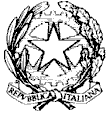 MINISTERO  DELL’ ISTRUZIONE, DELL’UNIVERSITA’, DELLA RICERCAUFFICIO SCOLASTICO REGIONALE PER IL LAZIOLiceo Scientifico TALETEVia Gabriele Camozzi, 2 00195 ROMA (RM)Codice Fiscale: 97021010588 Codice Meccanografico: RMPS48000TEmail: rmps48000t@istruzione.it pec: rmps48000t@pec.istruzione.itCUU: UFD26URoma, 13.01.2020Ai docentiAgli alunniAi GenitoriAlla DSGA Sig.ra P. LeoniAl personale ATAAl sito webCIRCOLARE n. 261Oggetto: Convocazione Comitato studentesco Gennaio 2020Su regolare richiesta dei  rappresentanti d’Istituto è stata autorizzata la riunione del Comitato Studentesco  dalle ore 10.17 alle ore 12.05 del giorno giovedì  16.01.2020 con il  seguente O.d.G:Autogestione;mobilitazione 2020attività extrascolastiche;materiale scolastico;Varie ed eventualiAlla riunione, che si terrà presso l’aula Gizzio, potranno partecipare tutti i rappresentanti di classe eletti.I docenti sono invitati a favorire la partecipazione degli alunni al Comitato.	   	      					     Il Dirigente scolastico                                                                                       Prof. Alberto Cataneo                                                                                        (Firma autografa sostituita a mezzo stampa                                                                                           ai sensi dell’at. 3 comma 2 del d.lgs. n. 39/1993)